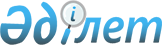 Бірыңғай бюджеттік жіктемеге N 39 толықтырулар енгізу туралыҚазақстан Республикасының Қаржы министрінің 2001 жылғы 23 қаңтар N 32 бұйрығы. Қазақстан Республикасы Әділет министрлігінде 2001 жылғы 24 ақпанда тіркелді. Тіркеу N 1406



          Қазақстан Республикасы Үкiметiнiң 1998 жылғы 4 қыркүйектегi N 840 
 
 P980840_ 
  "Қазақстан Республикасының базарларында тауарларды сату құқығы 
үшiн ақы төлеудiң тәртiбi мен алымдардың ставкалары туралы ереженi бекiту 
туралы" және 2000 жылғы 29 желтоқсандағы N 1950  
 P001950_ 
  "2001 жылға 
арналған республикалық бюджет туралы"  
 Z000131_ 
  Қазақстан Республикасының 
Заңын жүзеге асыру туралы" қаулысына сәйкес БҰЙЫРАМЫН:




          1. Қазақстан Республикасы Қаржы министрлiгiнiң 1999 жылғы 30 
желтоқсандағы N 715  
 V991058_ 
  "Бiрыңғай бюджеттiк жiктеменi бекiту туралы" 
бұйрығына мынадай толықтырулар енгiзiлсiн: 




          көрсетiлген бұйрықпен бекiтiлген Қазақстан Республикасының Бiрыңғай 
бюджеттiк жiктемесiне:




          бюджет кiрiстерiнiң жiктемесiне:




          "104500 Бiрыңғай жер салығы" деген жолдан кейiн мынадай редакциядағы 
жолмен толықтырылсын:




          "104501 Бiрыңғай жер салығы"




          "504100 Мемлекеттiң өзiне тиесiлi халықаралық ұйымдардың акцияларын 
сатуынан түсетiн түсiмдер" деген жолдан кейін мынадай редакциядағы жолмен 
толықтырылсын:




          "04101 Мемлекеттiң өзiне тиесiлi халықаралық ұйымдардың акцияларын 
сатуынан түсетін түсiмдер";




          "505100 Сыртқы несиелендiрудi өтеу" деген жолдан кейiн мынадай 
редакциядағы жолмен толықтырылсын:




          "505101 Сыртқы несиелендiрудi өтеу";




          "602100 Халықаралық қаржылық ұйымдардан алынатын несиелер" деген 
жолдан кейiн мынадай редакциядағы жолмен толықтырылсын:




          "602101 Халықаралық қаржылық ұйымдардан алынатын несиелер";




          "602300 Шет мемлекеттерден алынатын несиелер" деген жолдан кейiн 
мынадай редакциядағы жолмен толықтырылсын:




          "602301 Шет мемлекеттерден алынатын несиелер";




          "602400 Шетелдiк коммерциялық банктер мен фирмалардан алынатын 
несиелер" деген жолдан кейiн мынадай редакциядағы жолмен толықтырылсын:




          "602401 Шетелдiк коммерциялық банктер мен фирмалардан алынатын 
несиелер";




          бюджет шығыстарының функционалдық жiктемесiне:




          "1.2.105 Әкiмдер аппараты" деген жолдан кейiн мынадай редакциядағы 
жолмен толықтырылсын:




          "1.2.105.41 Базарларда тауарларды сату құқығы үшiн алымды өндiрiп 
алуды қамтамасыз ету";




          "4.6.612.9.91 Ел iшiндегi жоғары оқу орындарында кадрларды даярлау" 
деген жолдан кейiн мынадай редакциядағы жолмен толықтырылсын:




          "4.6.612.9.92 Ел iшiндегi жоғары оқу орындарында оқитын студенттердi 
стипендиямен қамтамасыз ету";




          "4.6.612.50.33 2000/2001 оқу жылына қабылдау шеңберiнде мемлекеттiк 
гранттар бойынша оқитын студенттердi стипендиямен қамтамасыз ету" деген 
жолдан кейiн мынадай редакциядағы жолдармен толықтырылсын:




          "4.6.612.50.91 Ел iшiндегi жоғары оқу орындарында кадрларды даярлау




     4.6.612.50.92 Ел iшiндегi жоғары оқу орындарында оқитын студенттердi 
стипендиямен қамтамасыз ету";
     "15.1.120.18 Республикалық бюджеттен берiлетiн трансферттер" деген 
жолдан кейiн мынадай редакциядағы жолмен толықтырылсын:
     "15.1.120.18.30 Қызылорда облысының әлеуметтiк инфрақұрылымын дамыту".
     2. Заң қызметi (Қ. Әбдiқалықов) және Бюджет (Е. Бахмутова) 
департаменттерi осы бұйрықтың Қазақстан Республикасы Әдiлет министрлiгiнде 
мемлекеттiк тiркелуiн қамтамасыз етсiн.
     3. Осы бұйрық қол қойылған күнiнен бастап күшiне енедi.
     
     
     
     Қаржы министрі
     
     Мамандар:
              Омарбекова А.Т.          
              Икебаева Ә.Ж.
     
      
      


					© 2012. Қазақстан Республикасы Әділет министрлігінің «Қазақстан Республикасының Заңнама және құқықтық ақпарат институты» ШЖҚ РМК
				